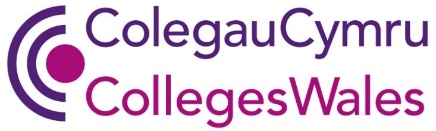 Application FormPersonal DetailsCurrent / Most Recent EmploymentPrevious EmploymentPlease list previous posts held with dates, starting with the most recent and the reason for leaving.Education and QualificationsPlease list qualification(s) achieved.Personal StatementPlease include with your application a statement of how your qualifications, knowledge, experience and skills meet each of the criteria included in the person specification. The supporting statement is an essential part of the selection process. Additional InformationPlease include any additional information you wish to give in support of your application. Describe how your experience, training or outside interests may be helpful to you in this post.  Welsh LanguagePlease let us know your Welsh Language skills level.ReferencesPlease provide the names and addresses of two referees who can comment on your work performance. One of these should be your current employer. The other should be a previous employer or someone else familiar with your work. Both references should be from a senior person to whom you report(ed). Other InformationDeclarationThe statements made by me in this application, including the supplementary questions and any other details I have submitted, are true to the best of my knowledge and belief. I give permission to approach those referees that I have not embargoed. I also give permission for you to seek confirmation of the details supplied within my application.  If successful, I understand that ColegauCymru reserves the right to make the identified Disclosure and Barring Service checks. Completed application forms should be emailed to hr@colegaucymru.ac.uk or posted to: Human Resources Department, ColegauCymru, Unit 7, Cae Gwyrdd, Greenmeadow Springs Business Park, Tongwynlais, Cardiff, CF15 7AB.Full NameNational Insurance No.AddressEmailContact TelephoneOrganisationJob TitleAddressSalaryStart DateNotice PeriodFromToPositionReason for LeavingQualificationLevelTick as appropriateLevel 0 - No Welsh Language SkillsLevel 1 - Entry LevelLevel 2 - Foundation LevelLevel 3 - Intermediate LevelLevel 4 - Advanced LevelLevel 5 - Proficiency LevelIn accordance with the Welsh Language Standards, you have the right to have an interview/assessment (if relevant) in Welsh. In some cases, a simultaneous translation service may be used for this. Would you like to have your interview/assessment in Welsh? Yes / NoWere we to offer you this job, you have the right, in accordance with the Welsh Language Standards, to receive correspondence regarding your employment in Welsh (including your employment contract). Would you like to receive correspondence in Welsh? Yes / NoReferee 1 - Current EmployerReferee 2 – Previous EmployerName Name Job Title / Occupation Job Title / Occupation Dates Covered Dates Covered Address Address Email Email Contact Telephone Contact Telephone May we contact this referee without further reference to you? Yes / No May we contact this referee without further reference to you? Yes / No Delete as requiredHave you ever been convicted of a criminal offence other than petty motoring offences?   (NB:  Due to the nature of the work for which you are applying, i.e. including visits to educational establishments, under the Rehabilitation of Offenders Act 1974 (exceptions) Order 1975, you are not entitled to withhold information about “spent” convictions.  Any information will be treated as completely confidential and will be considered only in relation to an application for positions to which the order applies.) Yes / NoDo you have any criminal charges pending? Please note that a DBS check will be conducted. Yes / NoDo you require a work permit to take up employment in the UK? Yes / NoIf you have answered YES to any of the above, please specify on a separate sheet and attach it to this form enclosed in a sealed envelope marked Private & Confidential. If you have answered YES to any of the above, please specify on a separate sheet and attach it to this form enclosed in a sealed envelope marked Private & Confidential. Signed.....................................................Date............................................................